APSTIPRINĀTSPriekules novada pašvaldības iepirkumu komisijas2019.gada 26.aprīļa sēdē,protokols Nr.2.4.1-1/19/16-1IEPIRKUMA„Priekules novada pašvaldības grants autoceļu remontdarbi 2019.gada vasaras periodā”NOLIKUMSIepirkuma identifikācijas Nr.PNP2019/16Priekule20191. Vispārīgā informācija1.1. Iepirkuma identifikācijas numurs – PNP2019/16.1.2. Pasūtītājs: Priekules novada pašvaldībaAdrese: Saules iela 1, Priekule, Priekules novads, LV-3434Reģ.Nr.90000031601Tālrunis 63461006e-pasta adrese: dome@priekulesnovads.lvmājaslapa: www.priekulesnovads.lv1.3. Iepirkuma metode – iepirkums Publisko iepirkumu likuma 9. panta noteiktajā kārtībā.1.4. Iepirkuma dokumentu saņemšana 1.4.1. Ieinteresētās personas ar iepirkuma dokumentiem bez maksas var iepazīties līdz 2019.gada 10.maija plkst.14:00:1.4.1.1. uz vietas Priekules novada pašvaldībā (Saules ielā 1, Priekulē, Priekules novadā) darba dienās no plkst.8:00–12:00 un 12:45–17:00 (piektdienās 8:00–12:00 un 12:30–15:30);1.4.1.2.  pasūtītāja profilā internetā: Elektronisko iepirkumu sistēmas (turpmāk tekstā- EIS) e-konkursu apakšsistēmas sadaļā “Iepirkumi” (pieejams - https://www.eis.gov.lv/EKEIS/Supplier/) pie informācijas par konkrēto iepirkumu (turpmāk – Pasūtītāja profils);1.4.1.3. Priekules novada pašvaldības tīmekļa vietnē www.priekulesnovads.lv sadaļā ”Publiskie iepirkumi” pie informācijas par konkrēto iepirkumu.1.4.2. Kontaktpersonas: Priekules novada pašvaldības iepirkumu speciāliste Līga Šenfelde, tel.63497951, e-pasts: liga.senfelde@priekulesnovads.lv.1.5. Piedāvājuma iesniegšana1.5.1. Ieinteresētās personas piedāvājumus var iesniegt personīgi Priekules novada pašvaldībā pie sekretāres vai atsūtot pa pastu uz adresi: Priekules novada pašvaldība, Saules iela 1, Priekule, Priekules novads, LV - 3434 līdz 2019.gada 10.maija plkst.14:00, sākot ar dienu, kad paziņojums par plānoto līgumu ir publicēts Iepirkumu uzraudzības biroja tīmekļa vietnē: www.iub.gov.lv. Pasta sūtījumam jābūt nogādātam norādītajā adresē līdz augstākminētajam termiņam. 1.5.2. Norādītais piedāvājumu iesniegšanas termiņa laiks tiek nofiksēts tīmekļa vietnē http://www.time.is vai, ja neparedzētu apstākļu dēļ nav pieejams internets, - ar Latvijas Radio 1, kas paziņo par pilnas stundas iestāšanos, palīdzību. Piedāvājumi, kas iesniegti pēc tam, kad attiecīgajā tīmekļa vietnē norādītais pulkstenis rāda laiku precīzi 14:00 un “00” sekundes vai pa Latvijas Radio 1 tiek paziņota pilnas stundas iestāšanās, netiek atvērti. Tie neatvērti tiek atdoti vai nosūtīti atpakaļ pretendentam.1.5.3. Pasūtītājs neatbild par līdz reģistrācijai tā lietvedībā pazudušiem pieteikumiem. Pasūtītājam nav jāpierāda korespondences nesaņemšana.1.5.4. Pasūtītājs reģistrē piedāvājumus to iesniegšanas secībā, uz aploksnes atzīmējot saņemšanas datumu, laiku un reģistrēšanas numuru. Aploksnes tiek glabātas neatvērtas līdz piedāvājumu atvēršanai. 1.5.5. Pasūtītājs nodrošina iesniegtā piedāvājuma glabāšanu tā, lai līdz piedāvājuma atvēršanas brīdim neviens nevarētu piekļūt tajā ietvertajai informācijai.1.5.6. Pasūtītājs neatbild par priekšlaicīgi atvērtiem piedāvājumiem, ja aploksne nav bijusi noformēta atbilstoši iepirkuma nolikuma 4.3.punkta prasībām. Piedāvājumi, kas atvērti pirms piedāvājumu iesniegšanas termiņa beigām neatbilstoši iepirkuma nolikuma 4.3.punkta prasībām noformētas aploksnes dēļ, netiek vērtēti. Pretendents tiek rakstiski informēts par šo faktu, piedāvājums pretendentam netiek nosūtīts atpakaļ.2. Informācija par iepirkuma priekšmetu2.1. Iepirkuma priekšmets – Priekules novada pašvaldības grants autoceļu remontdarbi 2019.gada vasaras periodā.(CPV kods galvenajam iepirkuma priekšmetam: 45233142-6). Iepirkuma priekšmets ir sadalīts 5 (piecās) daļās:2.1.2. Pretendentam grants autoceļu uzturēšanas darbi jāveic atbilstoši:2.1.2.1. 2010.gada 9.marta Ministru kabineta noteikumiem Nr.224 „Noteikumi par valsts un pašvaldību autoceļu ikdienas uzturēšanas prasībām un to izpildes kontroli”;2.1.2.2. 2001.gada 2.oktobra Ministru kabineta noteikumiem Nr.421 „Noteikumi par darba vietu aprīkošanu uz ceļiem”;2.1.2.3. VAS “Latvijas valsts autoceļi” 2018.gada 27.septembrī apstiprināto “Ceļu specifikācijas 2019” (ar grozījumiem Nr.1, kas apstiprināti 2019.gada 25.janvārī) noteikumiem;2.1.2.4. Citiem Latvijas Republikas normatīviem aktiem;2.1.2.5. Latvijas Republikas būvnormatīviem;2.1.2.6. Tehniskās specifikācijas noteikumiem.2.1.3. Pasūtītāja noteiktie iepirkuma priekšmeta apjomi (saskaņā ar Finanšu piedāvājuma formās norādīto - nolikuma 2. – 6.pielikumi) ir noteikti aptuveni un izpildes laikā tie var mainīties atkarībā no Pasūtītāja finanšu iespējām un faktiskās nepieciešamības.2.2. Līgumu izpildes vieta: Priekules novada administratīvā teritorija.2.3. Līguma izpildes laiks: saskaņā ar Tehniskajā specifikācijā (nolikuma 7.pielikums) norādīto, bet ne ilgāk kā līdz 2019.gada. 31.augustam.2.4. Cita informācija: 2.4.1. Pretendents savus jautājumus par iepirkuma procedūras dokumentos minētajām prasībām (t.sk. Līguma projektu) iesniedz rakstveidā Priekules novada pašvaldībā (adrese - Saules iela 1, Priekule, Priekules novads) vai elektroniskā veidā uz e-pasta adresi dome@priekulesnovads.lv. Ja no ieinteresētā pretendenta laikus ir saņemts jautājums, pasūtītājs sniedz atbildi triju darba dienu laikā, bet ne vēlāk kā četras dienas pirms piedāvājumu iesniegšanas termiņa beigām, nosūtot to jautājuma uzdevējam. Vienlaicīgi sagatavotā atbilde tiek ievietota pasūtītāja tīmekļa vietnē www.priekulesnovads.lv sadaļā ”Publiskie iepirkumi” pie konkrētā iepirkuma paziņojuma ar norādi “Papildus informācija”.2.4.2. Pretendenta pienākums ir sekot aktuālajai informācijai (iespējamiem grozījumiem nolikumā, atbildēm uz ieinteresēto piegādātāju jautājumiem u.c.) pasūtītāja tīmekļa vietnē www.priekulesnovads.lv un ņemt to vērā, sagatavojot savu piedāvājumu. Komisija nav atbildīga par to, ja kāda ieinteresētā persona nav iepazinusies ar informāciju, kurai ir nodrošināta brīva un tieša elektroniska pieeja.3. Piedāvājuma sagatavošana3.1. Pretendents rūpīgi iepazīstas ar Nolikumu, un tas ir pilnīgi atbildīgs par iesniegtā piedāvājuma atbilstību pasūtītāja izvirzītajām prasībām. Iesniedzot piedāvājumu, pretendents pilnībā akceptē visus Nolikuma noteikumus un prasības.3.2. Pretendents uzņemas visus izdevumus, kas saistīti ar pieteikuma sagatavošanu un iesniegšanu.3.3. Pretendents drīkst iesniegt tikai 1 (vienu) piedāvājuma variantu katrā iepirkuma daļā.3.4. Piedāvājumu var iesniegt par vienu, vairākām vai visām iepirkuma daļām. Piedāvājums jāiesniedz par visu attiecīgās iepirkuma daļas apjomu. Piedāvājumi, kas nav iesniegti par visu attiecīgās iepirkuma daļas apjomu, tiek noraidīti un tālāk netiek vērtēti.3.5. Piedāvājums sastāv no 6.nodaļā minētajiem dokumentiem.3.6. Ja kāds no pretendenta iesniedzamajiem dokumentiem satur komercnoslēpumu vai konfidenciālu informāciju, kuru pasūtītājs nav tiesīgs atklāt, paziņojot par līguma slēgšanu un informējot pretendentus, pretendentam jānorāda savā piedāvājumā, kura informācija ir konfidenciāla. Par konfidenciālu nevar tikt uzskatīta informācija, kas minēta Publisko iepirkumu likuma 60.pantā.3.6. Piedāvājuma cenā jāiekļauj visas ar attiecīgajā iepirkuma daļā veicamajiem autoceļu remontdarbiem saistītās izmaksas - gan paredzamās, gan tādas, kuras pretendentam vajadzēja paredzēt, un atbilstošos nodokļus (izņemot PVN). Cenā jāiekļauj visi darbu veikšanai nepieciešamie materiāli, algas, mehānismi un citi izdevumi, kā arī darbi, kas nav minēti, bet bez kuriem nebūtu iespējama tehnoloģiski pareiza (atbilstoši šī nolikuma prasībām) un spēkā esošiem normatīviem atbilstoša darbu veikšana pilnā apmērā.3.8. Dokumentus Pretendents sagatavo atbilstoši Dokumentu juridiskā spēka likumam un  Ministru kabineta 2018.gada 04.septembra noteikumiem Nr.558 „Dokumentu izstrādāšanas un noformēšanas kārtība”. 3.9. Piedāvājuma dokumentus Pretendents sagatavo saskaņā ar Nolikuma pielikumos pievienotajām formām. Gadījumos, ja piedāvājumā iesniegti dokumenti, neizmantojot dotās formas, tiek vērtēts, vai tajos sniegta visa pievienotajās formās prasītā informācija.3.10. Gadījumā, ja Pretendents Tehniskajā specifikācijā (Nolikuma 7.pielikums) konstatē noteikumus, kas ir pretrunā ar VAS “Latvijas valsts autoceļi” 2018.gada 27.septembrī apstiprināto “Ceļu specifikācijas 2019” (ar grozījumiem Nr.1, kas apstiprināti 2019.gada 25.janvārī) noteikumiem, tad par prioritārām tiek uzskatīti VAS “Latvijas valsts autoceļi” 2018.gada 27.septembrī apstiprinātie “Ceļu specifikācijas 2019” (ar grozījumiem Nr.1, kas apstiprināti 2019.gada 25.janvārī) noteikumi.4. Prasības piedāvājuma noformēšanai4.1. Visiem piedāvājuma dokumentiem jābūt caurauklotiem un parakstītiem, lapām jābūt numurētām. Uz pēdējās lapas aizmugures caurauklošanai izmantojamais diegs nostiprināms ar pārlīmētu lapu, uz kuras norādīts cauraukloto lapu skaits, ko ar savu parakstu apliecina pretendenta pārstāvis. Teksta un tabulu daļa nedrīkst būt caurauklota, visai informācijai jābūt skaidri izlasāmai.4.2. Piedāvājums iesniedzams latviešu valodā vienā eksemplārā. Svešvalodā sagatavotiem piedāvājuma dokumentiem jāpievieno pretendenta apliecināts tulkojums latviešu valodā. Sagatavojot piedāvājumu, pretendents ir tiesīgs visu iesniegto dokumentu atvasinājumu un to tulkojumu pareizību apliecināt ar vienu apliecinājumu.4.3. Piedāvājums jāiesniedz aizlīmētā aploksnē, uz kuras jānorāda:4.3.1. pasūtītāja nosaukums un adrese; 4.3.2. atzīme “Priekules novada pašvaldības grants autoceļu remontdarbi 2019.gada vasaras periodā”;4.3.3. atzīme “Iepirkuma identifikācijas Nr.PNP2019/16”4.3.4. atzīme “Neatvērt līdz 2019.gada 10.maija plkst.14:00”;4.3.5. pretendenta nosaukums un adrese.4.4. Visi piedāvājuma pielikumi ir tā neatņemama sastāvdaļa.4.5. Pretendents var grozīt vai atsaukt iesniegto piedāvājumu pirms piedāvājuma iesniegšanas termiņa beigām.4.6. Piedāvājuma grozījumus noformē un iesniedz atbilstoši nolikumā noteiktajām piedāvājuma noformēšanas prasībām, uz aploksnes papildus nolikuma 4.3.punkta noteikumiem norādot atzīmi “Piedāvājuma grozījumi”. 5. Pretendentu izslēgšanas nosacījumi	Pretendents, kuram būtu piešķiramas iepirkuma līguma slēgšanas tiesības, tiek izslēgts no dalības iepirkumā jebkurā no šādiem gadījumiem:5.1.1.  ir pasludināts pretendenta maksātnespējas process (izņemot gadījumu, kad maksātnespējas procesā tiek piemērots uz parādnieka maksātnespējas atjaunošanu vērsts pasākumu kopums), apturēta tā saimnieciskā darbība vai pretendents tiek likvidēts;5.1.2.  ir konstatēts, ka piedāvājumu iesniegšanas termiņa pēdējā dienā vai dienā, kad pieņemts lēmums par iespējamu iepirkuma līguma slēgšanas tiesību piešķiršanu, pretendentam Latvijā vai valstī, kurā tas reģistrēts vai kurā atrodas tā pastāvīgā dzīvesvieta, ir nodokļu parādi, tai skaitā valsts sociālās apdrošināšanas obligāto iemaksu parādi, kas kopsummā kādā no valstīm pārsniedz 150 euro;5.1.3.  iepirkuma procedūras dokumentu sagatavotājs (pasūtītāja amatpersona vai darbinieks), iepirkuma komisijas loceklis vai eksperts ir saistīts ar pretendentu Publisko iepirkumu likuma 25. panta pirmās un otrās daļas izpratnē vai ir ieinteresēts kāda pretendenta izvēlē, un pasūtītājam nav iespējams novērst šo situāciju ar mazāk pretendentu ierobežojošiem pasākumiem;5.1.4.  uz pretendenta norādīto personu, uz kuras iespējām pretendents balstās, lai apliecinātu, ka tā kvalifikācija atbilst prasībām, kas noteiktas iepirkuma nolikumā, kā arī uz personālsabiedrības biedru, ja pretendents ir personālsabiedrība, ir attiecināmi 5.1.1., 5.1.2. un 5.1.3. punkta nosacījumi;5.1.5.  pretendents ir ārzonā reģistrēta juridiskā persona vai personu apvienība;5.1.6.  attiecībā uz pretendentu, tā valdes vai padomes locekli, pārstāvēttiesīgo personu vai prokūristu vai personu, kura ir pilnvarota pārstāvēt kandidātu vai pretendentu darbībās, kas saistītas ar filiāli, vai personālsabiedrības biedru, ja pretendents ir personālsabiedrība, ir noteiktas starptautiskās vai nacionālās sankcijas vai būtiskas finanšu un kapitāla tirgus intereses ietekmējošas Eiropas Savienības vai Ziemeļatlantijas līguma organizācijas dalībvalsts noteiktās sankcijas, kuras ietekmē līguma izpildi;5.1.7.	attiecībā uz pretendenta norādīto apakšuzņēmēju, kura veicamo būvdarbu vai sniedzamo pakalpojumu vērtība ir vismaz 10 procenti no kopējās līguma vērtības, vai personu, uz kuras iespējām kandidāts vai pretendents balstās, lai apliecinātu, ka tā kvalifikācija atbilst paziņojumā par līgumu, iepirkuma procedūras dokumentos, paziņojumā par koncesiju vai koncesijas procedūras dokumentos noteiktajām prasībām, ir noteiktas starptautiskās vai nacionālās sankcijas vai būtiskas finanšu un kapitāla tirgus intereses ietekmējošas Eiropas Savienības vai Ziemeļatlantijas līguma organizācijas dalībvalsts noteiktās sankcijas, kuras kavē līguma izpildi, un pretendents 10 darbdienu laikā pēc pieprasījuma izsniegšanas vai nosūtīšanas dienas nav veicis šādas personas vai apakšuzņēmēja nomaiņu saskaņā ar kārtību, kāda noteikta normatīvajos aktos publisko iepirkumu jomā.Lai pārbaudītu, vai pretendents nav izslēdzams no dalības iepirkumā 5.1.1., 5.1.2., 5.1.4. un 5.1.5.punktā minēto apstākļu dēļ, iepirkuma komisija: 5.2.1. attiecībā uz Latvijā reģistrētu vai pastāvīgi dzīvojošu pretendentu un 5.1.4.punktā minēto personu – Ministru kabineta noteiktajā kārtībā informāciju iegūst EIS vai kompetentās institūcijās;5.2.2. attiecībā uz ārvalstī reģistrētu vai pastāvīgi dzīvojošu pretendentu un 5.1.4.punktā minēto personu – pieprasa, lai pretendents iesniedz reģistrācijas valsti apliecinošu dokumentu un attiecīgās kompetentās institūcijas izziņu, kas apliecina, ka uz to un 5.1.4.punktā minēto personu neattiecas 5.1.punktā minētie gadījumi. Ja pretendents noteiktajā termiņā minēto izziņu neiesniedz, tas tiek izslēgts no dalības iepirkumā.Lai pārbaudītu, vai pretendents nav izslēdzams no dalības iepirkumā 5.1.6. un 5.1.7.punktā minēto apstākļu dēļ, iepirkuma komisija iegūst informāciju par pretendentu publiski pieejamās datu bāzēs.6. Prasības pretendentiem un iesniedzamie dokumenti7. Piedāvājumu vērtēšanaPiedāvājumu atvēršanu, noformējuma pārbaudi un vērtēšanu iepirkuma komisija veic slēgtā sēdē.Piedāvājumi, kas iesniegti pēc šā nolikuma 1.5.1.punktā minētā termiņa, netiek vērtēti. Tie neatvērti tiek atdoti vai nosūtīti atpakaļ pretendentam.Piedāvājuma izvēles kritērijs – saimnieciski visizdevīgākais, kuru nosaka ņemot vērā cenu.Pretendents, kurš sniedzis nepatiesu informāciju vai nav to sniedzis vispār, vai arī sniegtā informācija neapliecina pretendenta atbilstību iepirkuma nolikumā izvirzītajām prasībām, tiek izslēgts no tālākas vērtēšanas. Izziņas un citus dokumentus, kurus izsniedz Latvijas kompetentās institūcijas, pasūtītājs pieņem un atzīst, ja tie izdoti ne agrāk kā vienu mēnesi pirms iesniegšanas dienas; ārvalstu kompetento institūciju izsniegtās izziņas un citus dokumentus pasūtītājs pieņem un atzīst, ja tie izdoti ne agrāk kā sešus mēnešus pirms iesniegšanas dienas, ja izziņas vai dokumenta izdevējs nav norādījis īsāku tā derīguma termiņu. Iepirkuma komisija:Vispirms pārbauda piedāvājumu atbilstību šī nolikuma 4.nodaļā minētajām prasībām (prasības piedāvājumu noformēšanai). Par atbilstošiem tiek uzskatīti tie piedāvājumi, kas atbilst visām norādītajām prasībām. Konstatējot atkāpes no nolikumā izvirzītajām piedāvājuma noformējuma prasībām, komisija izvērtē to būtiskumu un ietekmi uz turpmāko piedāvājuma vērtēšanas procesu un lemj par tālāku piedāvājuma vērtēšanu vai izslēgšanu no tālākas vērtēšanas.Pārbauda, vai sniegta finanšu piedāvājumā prasītā informācija un vai piedāvājumā nav aritmētisku kļūdu. Ja šādas kļūdas tiek konstatētas, tad tās tiek izlabotas. Par kļūdu labojumu un laboto piedāvājuma summu iepirkuma komisija paziņo pretendentam, kura pieļautās kļūdas labotas. Salīdzinot pretendentu piedāvātās līgumcenas, iepirkuma komisija ņem vērā labojumus.Pieprasa skaidrojumu par piedāvāto cenu vai izmaksām, saskaņā ar Publisko iepirkumu likuma 53.panta nosacījumiem, ja kāda pretendenta piedāvājums šķiet nepamatoti lēts. Ja sniegtie skaidrojumi nepamato pretendenta piedāvāto zemo cenas vai izmaksu līmeni vai ja cenā vai izmaksās nav iekļautas izmaksas, kas saistītas ar vides, sociālo un darba tiesību un darba aizsardzības jomas normatīvajos aktos un darba koplīgumos noteikto pienākumu ievērošanu, noraida piedāvājumu kā nepamatoti lētu. Nosaka pretendentu, kuram būtu piešķiramas līguma slēgšanas tiesības katrā iepirkuma daļā, izvēloties no piedāvājumiem, kas atbilst 7.6.1.-7.6.3.punktu prasībām, un ir saimnieciski visizdevīgākais ar zemāko piedāvāto cenu.Pārbauda, vai 7.6.4 punktā minētais pretendents iesniedzis visus šī nolikuma 6.nodaļā minētos dokumentus un tajos sniegtās informācijas atbilstību izvirzītajām prasībām. Par atbilstošiem tiek uzskatīti un tālāk tiek vērtēti tie piedāvājumi, kuros sniegta visa prasītā informācija, kā arī sniegtā informācija apliecina pretendenta atbilstību izvirzītajām prasībām. Ja piedāvājumā ietvertā informācija vai dokuments ir neskaidrs vai nepilnīgs, iepirkuma komisija pieprasa, lai piegādātājs vai kompetenta institūcija izskaidro vai papildina minēto informāciju vai iesniedz trūkstošo dokumentu. Ja norādītajā termiņā pretendents nav izskaidrojis vai papildinājis piedāvājumā ietverto informāciju, iepirkuma komisija pretendenta piedāvājumu vērtē pēc tās rīcībā esošās informācijas. Pārbauda 7.6.4.punktā minētā pretendenta atbilstību nolikuma 5.1.punktā minētajām prasībām, vai pieprasa iesniegt pretendentam attiecīgas izziņas gadījumā, ja uz pretendentu ir attiecināms nolikuma 5.2.2.punkts. Skaidrojumus par pretendenta atbilstību nolikuma 5.1.punktā minētajām prasībām iepirkumu komisija pieprasa no pretendenta vai kompetentām institūcijām.Ja 7.6.4.punktā minētais pretendents/šī pretendenta piedāvājums kādā no 7.6.5 – 7.6.6 punktos minētajās pārbaudēs atzīts par neatbilstošu nolikumā izvirzītajām prasībām vai  pretendents norādītajā termiņā neiesniedz prasītās izziņas vai dokumentus, pasūtītājs to izslēdz no tālākas dalības iepirkumā un nosaka nākamo pretendentu, kuram būtu piešķiramas līguma slēgšanas tiesības atbilstoši šī nolikuma 7.6.4.punktā noteiktajai kārtībai, un attiecībā uz to veic 7.6.5 – 7.6.6.punktos minētās pārbaudes.Pieņem lēmumu par līguma slēgšanas tiesību piešķiršanu katrā iepirkuma daļā ar pretendentu, kura piedāvājums atbilst visām nolikumā izvirzītajām prasībām un ir saimnieciski visizdevīgākais ar zemāko cenu iepirkumā.7.6. Procesuālās ekonomijas nolūkos iepirkuma komisija jebkurā piedāvājumu vērtēšanas posmā ir tiesīga mainīt vērtēšanas secību, ja izmaiņas neierobežo pretendentu brīvu konkurenci, kā arī nodrošina vienlīdzīgu un taisnīgu attieksmi pret tiem. 8.Lēmuma izziņošana un līguma slēgšana8.1. Triju darba dienu laikā pēc lēmuma pieņemšanas visi pretendenti tiek informēti par pieņemto lēmumu un lēmums tiek publicēts Pasūtītāja profilā un pasūtītāja tīmekļa vietnē www.priekulesnovads.lv sadaļā “Publiskie iepirkumi” pie konkrētā iepirkuma paziņojuma ar norādi “Lēmums”. 8.2. Pasūtītājs katrā iepirkuma daļā slēdz atsevišķu Līgumu (Nolikuma 12.pielikums) ar izraudzīto pretendentu, pamatojoties uz pretendenta iesniegto piedāvājumu, un saskaņā ar šā nolikuma noteikumiem.8.3. Gadījumā, ja kādā no iepirkuma daļām Pasūtītājs finansiālu apsvērumu dēļ nolemj daļu Darbus veikt izmantojot savus resursus, Līgums tiek slēgts tikai par summu, kas norādīta Pretendenta, kuram piešķirtas līguma slēgšanas tiesības, iesniegtā piedāvājuma attiecīgās daļas Finanšu piedāvājuma 1.1.punktā par granti (ieskaitot piegādi);8.4. Ja pretendents, kuram piešķirtas līguma slēgšanas tiesības šajā iepirkumā, atsakās slēgt iepirkuma līgumu, iepirkumu komisijai ir tiesības noteikt nākamo pretendentu, kuram būtu piešķiramas līguma slēgšanas tiesības iepirkumā, t.i., pretendentu, kura piedāvājums atbilst visām nolikumā minētajām prasībām un ir saimnieciski visizdevīgākais ar nākamo zemāko piedāvāto cenu attiecīgajā iepirkuma daļā, ievērojot nolikuma 7.6.punkta nosacījumus, vai pārtraukt iepirkumu, neizvēloties nevienu piedāvājumu.8.5.	Pasūtītājs nolikuma 8.2.punktā minētā Līguma tekstu publicē Paūtītāja profilā un Priekules novada pašvaldības tīmekļa vietnē www.priekulesnovads.lv sadaļā “Publiskie iepirkumi” pie konkrētā iepirkuma informācijas desmit darbdienu laikā pēc tam, kad šis līgums stājas spēkā, atbilstoši normatīvajos aktos noteiktajai kārtībai, ievērojot komercnoslēpuma aizsardzības prasības, ja tādas būs norādītas piegādātāja iesniegtajā piedāvājumā atbilstoši nolikuma 3.6.punktam.8.6. Pasūtītājs saglabā tiesības nepiešķirt līguma slēgšanas tiesības nevienam pretendentam, ja Pasūtītāja budžeta izmaiņu vai citu lēmumu rezultātā līguma slēgšana iepirkumā nav iespējama.9. Pielikumu sarakstsNolikumam ir pievienoti 12 (divpadsmit) pielikumi, kas ir nolikuma neatņemamas sastāvdaļas:1.pielikums 			Pretendenta pieteikums;2.pielikums			Finanšu piedāvājums iepirkuma 1.daļai;3.pielikums		Finanšu piedāvājums iepirkuma 2.daļai;4.pielikums	Finanšu piedāvājums iepirkuma 3.daļai;5.pielikums	Finanšu piedāvājums iepirkuma 4.daļai;6.pielikums	Finanšu piedāvājums iepirkuma 5.daļai;7.pielikums	Tehniskā specifikācija;8.pielikums	Pretendenta pieredzes apraksts;9.pielikums                        	Personas, uz kuras iespējām pretendents balstās, lai apliecinātu, ka tā kvalifikācija atbilst iepirkuma nolikumā izvirzītajām prasībām, apliecinājums;10.pielikums	Informācija par pretendenta piesaistītajiem apakšuzņēmējiem un tiem nododamo darbu saraksts un apjoms;11.pielikums	Pretendenta piesaistītā apakšuzņēmēja apliecinājums;12.pielikums		Līguma projekts.1.pielikumsPriekules novada pašvaldības iepirkuma Nr.PNP2019/16 nolikumam PRETENDENTA PIETEIKUMSdalībai iepirkumā ar identifikācijas Nr.PNP2019/16“Priekules novada pašvaldības grants autoceļu remontdarbi 2019.gada vasaras periodā”1. PRETENDENTSPretendents apliecina, ka:ir iepazinies ar iepirkuma dokumentāciju un tajā minētajām prasībām;tā rīcībā ir Līguma izpildei nepieciešamie resursi;tas nav sniedzis nepatiesu informāciju savas atbilstības pretendentu kvalifikācijas prasībām apliecināšanai un ir iesniedzis visu Pasūtītāja pieprasīto informāciju;visa piedāvājuma dokumentācijā ietvertā informācija ir patiesa;piedāvājums ir sagatavots neatkarīgi no konkurentiem un bez konsultācijām, līgumiem vai vienošanām, vai cita veida saziņas ar konkurentiem un nav tādu apstākļu, kuri liegtu piedalīties iepirkumā un pildīt iepirkumu procedūras nolikumā un tehniskajā specifikācijā norādītās prasības;piedāvātā cena būs nemainīga visā iepirkuma ietvaros noslēgtā Līguma izpildes laikā un netiks paaugstināta;piedāvātā līgumcena nav atzīstama par komercnoslēpumu;ir iepazinies ar Līguma projektu un tā noteikumi ir skaidri un saprotami;Pretendents piekrīt, ka:Pasūtītājam atbilstoši Publisko iepirkumu likumam ir tiesības pārbaudīt nepieciešamo informāciju kompetentā institūcijā, publiski pieejamās datubāzēs vai citos avotos, un Pretendents apliecina, ka tas neliks šķēršļus tās pārbaudei;nepieciešamības gadījumā, Pasūtītājam ir tiesības veikt darbības, kas saistītas ar šajā iepirkumā sniegtās informācijas patiesīguma noskaidrošanu, un Pretendents ir informēts, ka gadījumā, ja atklātos, ka piedāvājumā sniegtā informācija ir nepatiesa, tā piedāvājums tiks izslēgts no turpmākās piedalīšanās iepirkumā._____________________                              _________________________________	(vieta, datums)	(amats, paraksts un paraksta atšifrējums)2.pielikumsPriekules novada pašvaldības iepirkuma Nr.PNP2019/16 nolikumamFINANŠU PIEDĀVĀJUMSdalībai iepirkumā ar identifikācijas Nr.PNP2019/16“Priekules novada pašvaldības grants autoceļu remontdarbi 2019.gada vasaras periodā”1.daļai - Grants segas atjaunošanas, iesēdumu un bedru labošanas darbi Bunkas pagastā1. Iepazinies ar iepirkuma “Priekules novada pašvaldības grants autoceļu remontdarbi 2019.gada vasaras periodā” noteikumiem, ______________________ (pretendenta nosaukums) piedāvā veikt iepirkuma 1.daļā paredzētos grants segas atjaunošanas, iesēdumu un bedru labošanas darbus Bunkas pagastā noteiktajā laika periodā, bez ierobežojumiem, par šādu cenu:Pretendents apliecina, ka:ir iepazinies ar iepirkuma darba apjomu un, ka tajā nav būtiskas nepilnības, kas palielinātu veicamo darbu apjomus un izmaksas, kā arī, ka nebūtiskas nepilnības nekalpos par pamatu neparedzētiem izdevumiem;finanšu piedāvājumā ir iekļautas visas izmaksas, kas saistītas ar Līguma pilnīgu un kvalitatīvu izpildi. Tās ir izmaksas, kas saistītas ar:darbaspēka algošanu;materiāliem un to piegādi autoceļu remontu veikšanas vietā;nodokļiem un nodevām (izņemot PVN);nepieciešamo atļauju saņemšanu no trešajām personām;iespējamo risku novēršanu;neparedzētiem apstākļiem;citas.autoceļu remontdarbi tiks uzsākti tikai pēc Pasūtītāja pieprasījuma un tikai pasūtītāja noteiktajā apjomā;autoceļu remontdarbus veiks kvalificēts tehniskais personāls;pretendentam nav nekādu neskaidrību un pretenziju tagad, kā arī Pretendents atsakās tādas celt visā Līguma darbības laikā._____________________                              _________________________________	(vieta, datums)	(amats, paraksts un paraksta atšifrējums)3.pielikumsPriekules novada pašvaldības iepirkuma Nr.PNP2019/16 nolikumamFINANŠU PIEDĀVĀJUMSdalībai iepirkumā ar identifikācijas Nr.PNP2019/16“Priekules novada pašvaldības grants autoceļu remontdarbi 2019.gada vasaras periodā”2.daļai - Grants segas atjaunošanas, iesēdumu un bedru labošanas darbi Gramzdas pagastā1. Iepazinies ar iepirkuma “Priekules novada pašvaldības grants autoceļu remontdarbi 2019.gada vasaras periodā” noteikumiem, ______________________ (pretendenta nosaukums) piedāvā veikt iepirkuma 2.daļā paredzētos grants segas atjaunošanas, iesēdumu un bedru labošanas darbus Gramzdas pagastā noteiktajā laika periodā, bez ierobežojumiem, par šādu cenu:2. Pretendents apliecina, ka:ir iepazinies ar iepirkuma darba apjomu un, ka tajā nav būtiskas nepilnības, kas palielinātu veicamo darbu apjomus un izmaksas, kā arī, ka nebūtiskas nepilnības nekalpos par pamatu neparedzētiem izdevumiem;finanšu piedāvājumā ir iekļautas visas izmaksas, kas saistītas ar Līguma pilnīgu un kvalitatīvu izpildi. Tās ir izmaksas, kas saistītas ar:darbaspēka algošanu;materiāliem un to piegādi autoceļu remontu veikšanas vietā;nodokļiem un nodevām (izņemot PVN);nepieciešamo atļauju saņemšanu no trešajām personām;iespējamo risku novēršanu;neparedzētiem apstākļiem;citas.autoceļu remontdarbi tiks uzsākti tikai pēc Pasūtītāja pieprasījuma un tikai pasūtītāja noteiktajā apjomā;autoceļu remontdarbus veiks kvalificēts tehniskais personāls;pretendentam nav nekādu neskaidrību un pretenziju tagad, kā arī Pretendents atsakās tādas celt visā Līguma darbības laikā._____________________                              _________________________________	(vieta, datums)	(amats, paraksts un paraksta atšifrējums)4.pielikumsPriekules novada pašvaldības iepirkuma Nr.PNP2019/16 nolikumamFINANŠU PIEDĀVĀJUMSdalībai iepirkumā ar identifikācijas Nr.PNP2019/16“Priekules novada pašvaldības grants autoceļu remontdarbi 2019.gada vasaras periodā”3.daļai - Grants segas atjaunošanas, iesēdumu un bedru labošanas darbi Kalētu pagastā1. Iepazinies ar iepirkuma “Priekules novada pašvaldības grants autoceļu remontdarbi 2019.gada vasaras periodā” noteikumiem, ______________________ (pretendenta nosaukums) piedāvā veikt iepirkuma 3.daļā paredzētos grants segas atjaunošanas, iesēdumu un bedru labošanas darbus Kalētu pagastā noteiktajā laika periodā, bez ierobežojumiem, par šādu cenu:2. Pretendents apliecina, ka:ir iepazinies ar iepirkuma darba apjomu un, ka tajā nav būtiskas nepilnības, kas palielinātu veicamo darbu apjomus un izmaksas, kā arī, ka nebūtiskas nepilnības nekalpos par pamatu neparedzētiem izdevumiem;finanšu piedāvājumā ir iekļautas visas izmaksas, kas saistītas ar Līguma pilnīgu un kvalitatīvu izpildi. Tās ir izmaksas, kas saistītas ar:darbaspēka algošanu;materiāliem un to piegādi autoceļu remontu veikšanas vietā;nodokļiem un nodevām (izņemot PVN);nepieciešamo atļauju saņemšanu no trešajām personām;iespējamo risku novēršanu;neparedzētiem apstākļiem;citas.autoceļu remontdarbi tiks uzsākti tikai pēc Pasūtītāja pieprasījuma un tikai pasūtītāja noteiktajā apjomā;autoceļu remontdarbus veiks kvalificēts tehniskais personāls;pretendentam nav nekādu neskaidrību un pretenziju tagad, kā arī Pretendents atsakās tādas celt visā Līguma darbības laikā._____________________                              _________________________________	(vieta, datums)	(amats, paraksts un paraksta atšifrējums)5.pielikumsPriekules novada pašvaldības iepirkuma Nr.PNP2019/16 nolikumamFINANŠU PIEDĀVĀJUMSdalībai iepirkumā ar identifikācijas Nr.PNP2019/16“Priekules novada pašvaldības grants autoceļu remontdarbi 2019.gada vasaras periodā”4.daļai - Grants segas atjaunošanas, iesēdumu un bedru labošanas darbi Priekules pagastā1. Iepazinies ar iepirkuma “Priekules novada pašvaldības grants autoceļu remontdarbi 2019.gada vasaras periodā” noteikumiem, ______________________ (pretendenta nosaukums) piedāvā veikt iepirkuma 4.daļā paredzētos grants segas atjaunošanas, iesēdumu un bedru labošanas darbus Priekules pagastā noteiktajā laika periodā, bez ierobežojumiem, par šādu cenu:2. Pretendents apliecina, ka:ir iepazinies ar iepirkuma darba apjomu un, ka tajā nav būtiskas nepilnības, kas palielinātu veicamo darbu apjomus un izmaksas, kā arī, ka nebūtiskas nepilnības nekalpos par pamatu neparedzētiem izdevumiem;finanšu piedāvājumā ir iekļautas visas izmaksas, kas saistītas ar Līguma pilnīgu un kvalitatīvu izpildi. Tās ir izmaksas, kas saistītas ar:darbaspēka algošanu;materiāliem un to piegādi autoceļu remontu veikšanas vietā;nodokļiem un nodevām (izņemot PVN);nepieciešamo atļauju saņemšanu no trešajām personām;iespējamo risku novēršanu;neparedzētiem apstākļiem;citas.autoceļu remontdarbi tiks uzsākti tikai pēc Pasūtītāja pieprasījuma un tikai pasūtītāja noteiktajā apjomā;autoceļu remontdarbus veiks kvalificēts tehniskais personāls;pretendentam nav nekādu neskaidrību un pretenziju tagad, kā arī Pretendents atsakās tādas celt visā Līguma darbības laikā._____________________                              _________________________________	(vieta, datums)	(amats, paraksts un paraksta atšifrējums)6.pielikumsPriekules novada pašvaldības iepirkuma Nr.PNP2019/16 nolikumamFINANŠU PIEDĀVĀJUMSdalībai iepirkumā ar identifikācijas Nr.PNP2019/16“Priekules novada pašvaldības grants autoceļu remontdarbi 2019.gada vasaras periodā”5.daļai - Grants segas atjaunošanas, iesēdumu un bedru labošanas darbi Virgas pagastā1. Iepazinies ar iepirkuma “Priekules novada pašvaldības grants autoceļu remontdarbi 2019.gada vasaras periodā” noteikumiem, ______________________ (pretendenta nosaukums) piedāvā veikt iepirkuma 5.daļā paredzētos grants segas atjaunošanas, iesēdumu un bedru labošanas darbus Virgas pagastā noteiktajā laika periodā, bez ierobežojumiem, par šādu cenu:2. Pretendents apliecina, ka:ir iepazinies ar iepirkuma darba apjomu un, ka tajā nav būtiskas nepilnības, kas palielinātu veicamo darbu apjomus un izmaksas, kā arī, ka nebūtiskas nepilnības nekalpos par pamatu neparedzētiem izdevumiem;finanšu piedāvājumā ir iekļautas visas izmaksas, kas saistītas ar Līguma pilnīgu un kvalitatīvu izpildi. Tās ir izmaksas, kas saistītas ar:darbaspēka algošanu;materiāliem un to piegādi autoceļu remontu veikšanas vietā;nodokļiem un nodevām (izņemot PVN);nepieciešamo atļauju saņemšanu no trešajām personām;iespējamo risku novēršanu;neparedzētiem apstākļiem;citas.autoceļu remontdarbi tiks uzsākti tikai pēc Pasūtītāja pieprasījuma un tikai pasūtītāja noteiktajā apjomā;autoceļu remontdarbus veiks kvalificēts tehniskais personāls;pretendentam nav nekādu neskaidrību un pretenziju tagad, kā arī Pretendents atsakās tādas celt visā Līguma darbības laikā._____________________                              _________________________________	(vieta, datums)	(amats, paraksts un paraksta atšifrējums)7.pielikumsPriekules novada pašvaldības iepirkuma Nr.PNP2019/16 nolikumamTEHNISKĀ SPECIFIKĀCIJAdalībai iepirkumā ar identifikācijas Nr.PNP2019/16“Priekules novada pašvaldības grants autoceļu remontdarbi 2019.gada vasaras periodā”Grants segas atjaunošanas, iesēdumu un bedru labošanas darbiemDarbu izpildes termiņi:Bunkas pagastā – līdz 15.08.2019. (iepirkuma 1.daļa);Gramzdas pagastā – līdz 31.08.2019. (iepirkuma 2.daļa);Kalētu pagastā – līdz 31.08.2019. (iepirkuma 3.daļa);Priekules pagastā – līdz 31.08.2019. (iepirkuma 4.daļa);Virgas pagastā – līdz 31.08.2019. (iepirkuma 5.daļa).Mērķis: Uzlabot ceļa klātnes līdzenumu.Mērvienība: Jāuzmēra iestrādātā minerālā materiāla apjoms irdenā stāvoklī (m3).Darba apraksts:Pārbrauciens līdz darba vietai.Satiksmes organizācijas līdzekļu uzstādīšana.Iesēdumu un bedru piebēršana ar pievestu materiālu.Seguma planēšana (profilēšana).Satiksmes organizācijas līdzekļu noņemšana.Pārbrauciens līdz nākošai darba vietai vai atgriešanās ražošanas bāzē.Materiāli:1. Pieļaujama dabīga grants materiāla pielietošana, kura fizikāli mehāniskās īpašības ir augstākas vai analogas remontējamā seguma materiāla īpašībām, kas nesatur māla gabalus vai pikas, velēnas, saknes un citas organiskas vielas vai citus nepieņemamus piemaisījumus.2. Smalkās frakcijas (procentuālais daudzums, kas iziet caur 0,063 mm sietu) nedrīkst pārsniegt 15%, nosakot pēc standarta  LVS EN 933-1:2013 L.3. Grants seguma atjaunošanas, iesēdumu un bedrīšu labošanas darbiem izmantojams tikai minerālmateriālu maisījums 0/32s, kas atbilst šādām prasībām:3.1. Lietojamo rupjo minerālmateriālu stiprības klase:3.2. Prasības 0/32s maisījuma īpašībām:3.3. Prasības 0/32s maisījuma granulometriskajam sastāvam:Kopējā granulometriskā sastāva diapazona kategorija – GB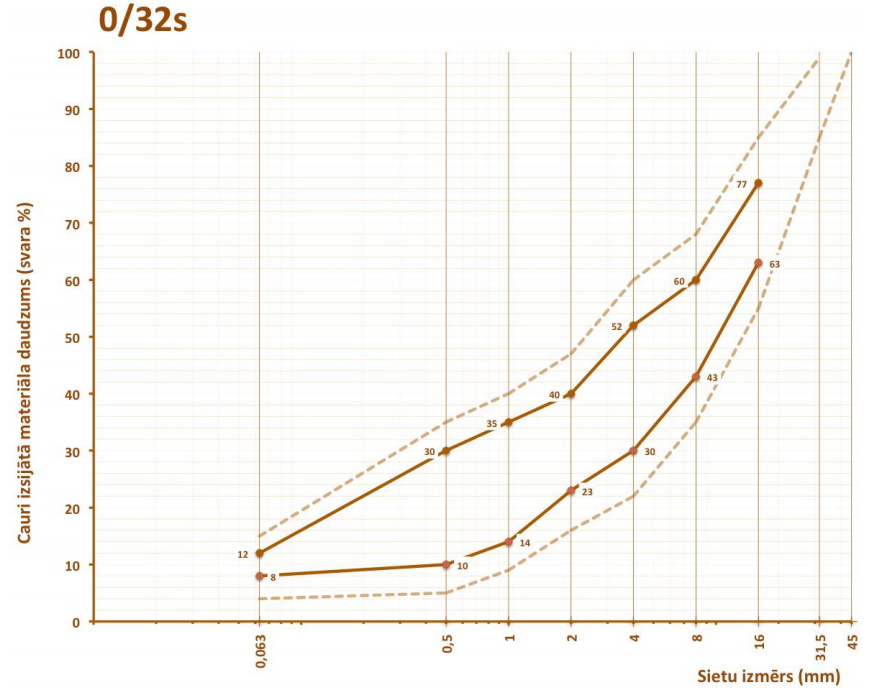 E. Darba izpilde:1. Darbs paredzēts dažādu iemeslu dēļ radušos atsevišķu iesēdumu vai bedru likvidēšanai grants, šķembu un uzlabotas grunts segās ar pievestu dabīgu grants materiālu  līdz 50 m3 vienā vietā.2. Iesēdumu (bedri) iztīra no netīrumiem, dubļiem, ūdens un aizpilda ar pievestu  dabīgu grants materiālu. 3. Pēc materiāla izvešanas ceļa sega iesēduma (bedres) vietā jānoplanē vai jānoprofilē.F. Prasības izpildītam darbam:1. Ceļa klātnei jābūt līdzenai visā platumā, bez šķērsviļņiem un bedrēm.  Uz ceļa klātnes nedrīkst atrasties velēna vai daļiņas, kas lielākas par 70mm. Seguma malās nedrīkst palikt vaļņi.2. Šķērskritumam ir jābūt pareizā virzienā. 3. Pēc planēšanas grants, šķembu vai grunts seguma sajūguma vietai ar melno segumu, dzelzceļa klātni vai tiltu klājumu jābūt līdzenai, bez trieciena.4. Darba dienas beigās nedrīkst palikt neizlīdzināts valnis. Ja nav iespējams valni izlīdzināt, tad šādā ceļa posmā jāuzstāda nepieciešamie satiksmes organizācijas līdzekļi.  G. Uzmērījumi un kvalitātes novērtējums:1. Jākontrolē objektā pievestā un iestrādātās grants apjoms katrā automašīnā.2. Neatbilstību kontrole izpildāma visur, kur vizuāli  konstatēta neatbilstības iespējamība. Neatbilstību gadījumā jāveic labojumi.Apliecinām, ka mūsu piedāvājums pilnībā atbilst tehniskās specifikācijas prasībām:______________________________	______________________________________		(amats)					     (paraksts un paraksta atšifrējums)8.pielikumsPriekules novada pašvaldības iepirkuma Nr.PNP2019/16 nolikumamPRETENDENTA PIEREDZES APRAKSTSdalībai iepirkumā ar identifikācijas Nr.PNP2019/16“Priekules novada pašvaldības grants autoceļu remontdarbi 2019.gada vasaras periodā”Iepriekšējo 5 (piecu) gadu laikā _____________ (pretendenta nosaukums) ir šāda pieredze:** Sniegt informāciju, kas apliecina pretendenta atbilstību šī nolikuma 6.3.2.punktā minētajai prasībai, norādot visu prasīto informāciju. Pielikumā: Atsauksme**_____________________                              _________________________________	(vieta, datums)	(amats, paraksts un paraksta atšifrējums)** Pieredzes apliecinājumam pretendents pievieno vismaz 1 (vienu) pozitīvu atsauksmi par kādu sarakstā norādītā projekta izpildi.9.pielikumsPriekules novada pašvaldības iepirkuma Nr.PNP2019/16 nolikumamPielikums obligāti aizpildāms TIKAI, ja pretendents balstās uz citu personu iespējām.Personas, uz kuras iespējām pretendents balstās, lai apliecinātu, ka tā kvalifikācija atbilst iepirkuma nolikumā izvirzītajām prasībām, apliecinājumsAr šo, 1)* apliecina, ka _________________________ (pretendenta nosaukums) drīkst balstīties uz šādu pieredzi savas kvalifikācijas atbilstības apliecināšanai Priekules novada pašvaldības iepirkumā “Priekules novada pašvaldības grants autoceļu remontdarbi 2019.gada vasaras periodā” Nr.PNP2019/16:2)* apliecina, ka sadarbosimies ar __________________________(Pretendenta nosaukums), ja šim pretendentam tiks piešķirtas tiesības slēgt līgumu Priekules novada pašvaldības iepirkumā “Priekules novada pašvaldības grants autoceļu remontdarbi 2019.gada vasaras periodā” Nr.PNP2019/16, nododot pretendenta rīcībā šādus resursus___________________________________________ (minēt konkrētos resursus un to apjomus).* Apliecinājumā iekļauj to daļu/informāciju, kas nepieciešama saskaņā ar pretendenta  un tā piedāvājuma kvalifikāciju. 10.pielikumsPriekules novada pašvaldības iepirkuma Nr.PNP2019/16 nolikumamInformācija par pretendenta piesaistītajiem apakšuzņēmējiemun tiem nododamo darbu saraksts un apjomsdalībai iepirkumā ar identifikācijas Nr.PNP2019/16“Priekules novada pašvaldības grants autoceļu remontdarbi 2019.gada vasaras periodā”Pretendenta piesaistītie apakšuzņēmēji, tiem nododamo darbu apjoms iepirkuma līguma ietvaros:_____________________                              _________________________________	(vieta, datums)	(amats, paraksts un paraksta atšifrējums)11.pielikumsPriekules novada pašvaldības iepirkuma Nr.PNP2019/16 nolikumamPielikumu aizpilda APAKŠUZŅĒMĒJS (ja attiecināms).Pretendenta piesaistītā apakšuzņēmēja apliecinājums1. Ar šo mēs ____________________________ (uzņēmuma nosaukums, reģ.Nr.) apņemamies kā apakšuzņēmējs strādāt pie iepirkuma “Priekules novada pašvaldības grants autoceļu remontdarbi 2019.gada vasaras periodā” __.daļas ____________________ (attiecīgās iepirkuma daļas Nr. un  nosaukums) darbu izpildes ________________(Pretendenta nosaukums) piedāvājumā gadījumā, ja šim pretendentam tiks piešķirtas tiesības slēgt līgumu, veicot ___________________________________________ (minēt konkrētos veicamos darbus un to apjomus. 2. Ar šo apliecinām, ka esam iepazinušies ar līguma noteikumiem un iepirkuma nolikumu.12.pielikumsPriekules novada pašvaldības iepirkuma Nr.PNP2019/16 nolikumamPROJEKTSLĪGUMSPriekulē20__.gada ___._____________				     	            Nr. ____________Priekules novada pašvaldība, reģ.Nr.90000031601, juridiskā adrese: Saules iela 1, Priekule, Priekules novads, LV-3434, tās ________________________________(amats, vārds, uzvārds) personā, kas rīkojas uz LR likuma „Par pašvaldībām” un Priekules novada pašvaldības domes 2017.gada 23.februāra saistošo noteikumu Nr.17/2 „Priekules novada pašvaldības nolikums” pamata, (turpmāk – Pasūtītājs) no vienas pusesun ______________________(nosaukums), reģ.Nr._____________________, juridiskā adrese: _____________________________________, tās ______________________(amats, vārds, uzvārds) personā, kas rīkojas uz ________________________ pamata,  (turpmāk – Izpildītājs) no otras puses, abi kopā tekstā saukti - PUSES), Ievērojot iepirkuma Nr.PNP2019/16 “Priekules novada pašvaldības grants autoceļu remontdarbi 2019.gada vasaras periodā” (turpmāk – Iepirkums) rezultātus, Puses noslēdz šādu līgumu (turpmāk – Līgums):LĪGUMA PRIEKŠMETSPasūtītājs uzdod, bet Izpildītājs apņemas veikt pašvaldības grants autoceļu remontdarbus (turpmāk tekstā – Darbi) __________________(attiecīgās iepirkuma daļas nosaukums) saskaņā ar Izpildītāja iepirkumā iesniegto finanšu piedāvājumu (Līguma 1.pielikums), Tehnisko specifikāciju (Līguma 2.pielikums) un Latvijas Republikā spēkā esošiem normatīviem aktiem, bet Pasūtītājs apņemas samaksāt Izpildītājam par faktiski veiktajiem Darbiem saskaņā ar Līguma noteikumiem.Darbu izpildes vieta ir Priekules novada grants autoceļi, ielu brauktuves, kuros notiek Darbi.Izpildītājs apliecina, ka viņš ir pienācīgi iepazinies ar veicamajiem Darbiem, darba apjomu, pielietojamiem materiāliem un prasībām, kā arī ar Darbu veikšanas vietu un tehnisko stāvokli un atsakās saistībā ar to izvirzīt jebkāda satura iebildumus vai pretenzijas pret Pasūtītāju attiecībā uz veicamo darbu apjomu. Izpildītājs apliecina, ka Līguma 1.1.punktā minētie Darbi ir realizējami un, ka finanšu piedāvājumā ir iekļauti visi Izpildītāja ar Darbu veikšanu saistītie izdevumi, kā arī izdevumi, kurus varēja paredzēt.Izpildītājs apliecina, ka tam ir nepieciešamās licences, speciālās atļaujas un sertifikāti Līgumā noteikto Darbu veikšanai, kā arī profesionāli speciālisti, kuri veiks Darbus.DARBU IZPILDES VISPĀRĪGIE NOTEIKUMI Līguma izpildei katra Puse nozīmē vienu vai vairākus pārstāvjus, kuru pienākums ir vadīt un sekot Līguma izpildei, tanī skaitā pārbaudīt un pieņemt sagatavotos dokumentus un izpildītos Darbus:Pasūtītāja pārstāvis: ________________________________(amats, vārds, uzvārds), tālrunis: ________________, e-pasts: ___________________;Izpildītāja pārstāvis: ____________________ (amats, vārds, uzvārds), tālrunis: _____________, e-pasts: _______________;Pārstāvju nomaiņas vai terminētas aizstāšanas gadījumā otra Puse par to tiek rakstiski informēta 3 (trīs) darba dienu laikā.Komunikācija starp Pusēm tiek organizēta pēc nepieciešamības sarunu vai sarakstes veidā, tajā skaitā par Darbu uzsākšanu un izpildes kārtību (termiņu, apjomu, u.c. jautājumiem).Pasūtītājs Darbu apjomu nosaka atkarībā no faktiskās nepieciešamības un Darbus Izpildītājs uzsāk tikai pēc Pasūtītāja pārstāvja pieprasījuma un tikai Pasūtītāja pārstāvja norādītajā apjomā. Izpildītājs Darbus uzsāk ne vēlāk kā divu dienu laikā pēc saskaņošanas (ja Puses nav vienojušās par konkrētu Darbu veikšanas laiku) vai noteiktajā laikā (ja Puses vienojušās par konkrētu Darbu veikšanas laiku), to pilnīga izpilde veicama samērīgā vai Pasūtītāja konkrēti noteiktā termiņā, Pasūtītāja noteiktā izpildāmo darbu prioritārā secībā. Darbu izpildi Puses organizē ņemot vērā meteoroloģiskos apstākļus. Nepieciešamības gadījumā, Izpildītājs lieto pagaidu ceļa zīmes un signālugunis saskaņā ar Latvijas Republikā spēkā esošo normatīvo aktu prasībām. Izpildītājs veic visus nepieciešamos pasākumus, lai novērstu jebkādu kaitējumu vai kaitējuma rašanās draudus, kas varētu rasties Pasūtītājam vai trešajai personai Darbu izpildes laikā un rezultātā. Pasūtītājs var uzraudzīt Darbu veikšanu, dot norādījumus par Darbu izpildi, kā arī pārbaudīt izmantoto materiālu kvalitāti un, nepieciešamības gadījumā, ņemt paraugus testēšanai.Pēc attiecīgo Darbu izpildes Izpildītājs sagatavo un iesniedz Pasūtītājam Darbu pieņemšanas-nodošanas aktu (saskaņā ar Līguma 3.pielikumā pievienoto formu). Pirms Darbu pieņemšanas Izpildītājs pēc nepieciešamības veic Darbu izpildes pārbaudi to faktiskajā/-s veikšanas vietā/-s. Darbi ir pieņemti ar Darbu pieņemšanas – nodošanas akta abpusējas parakstīšanas brīdi.Pēc Darbu pieņemšanas Izpildītājs iesniedz Pasūtītājam rēķinu, kas sagatavots atbilstoši Latvijas Republikas normatīvo aktu prasībām un papildus rēķinā iekļauj norādi uz Līguma numuru, par kuru rēķins sagatavots un norādi “PASŪTĪTĀJA Iepirkums Nr.PNP2019/16”.Nekvalitatīvi vai neatbilstoši veiktie Darbi netiek pieņemti un apmaksāti līdz defektu novēršanai. Defektu novēršanu Izpildītājs veic par saviem līdzekļiem.Darbu kvalitātes prasības, kas jāievēro Izpildītājam, noteiktas: Tehniskā specifikācijā (Līguma 2.pielikums);Līguma noteikumos;Latvijas Republikas būvnormatīvos;VAS “Latvijas valsts autoceļi” apstiprinātās aktuālās “Ceļu specifikācijas” noteikumos;2010.gada 9.marta Ministru kabineta noteikumos Nr.224 „Noteikumi par valsts un pašvaldību autoceļu ikdienas uzturēšanas prasībām un to izpildes kontroli”;2001.gada 2.oktobra Ministru kabineta noteikumos Nr.421 „Noteikumi par darba vietu aprīkošanu uz ceļiem”;citos Latvijas Republikas normatīvos aktos.Pagaidu ceļa zīmēm, horizontālajiem apzīmējumiem, signālgaismām, kā arī to izvietojumam jāatbilst Latvijas Republikā spēkā esošajiem normatīvajiem aktiem.Izpildītājs apņemas Darbu veikšanā izmantot tikai atbilstošas kvalitātes materiālusPēc Pasūtītāja pieprasījuma Izpildītājam ir jāuzrāda Darbos izmantojamo materiālu kvalitāti apliecinoši dokumenti un objektam piegādāto materiālu apjomi.Izpildītājs nodrošina nepieciešamo materiālu pareizu un kvalitatīvu izmantošanu Darbu procesā.Ja, veicot Darbus, tiek atrasta cilvēka veselībai un dzīvībai bīstama lieta vai viela, tad Izpildītājam nekavējoties jāveic attiecīgie drošības pasākumi, piemēram, to atrašanās vietas norobežošana, darbu pārtraukšana, evakuācija. Attiecīgie pasākumi Izpildītājam jāveic pašam vai uz savu atbildību ir jāuztic veikt kādam citam.Pasūtītājam līguma darbības laikā ir tiesības izmainīt kopējos Darbu apjomus atkarībā no nepieciešamības un pieejamā finansējuma.SAMAKSA UN NORĒĶINU KĀRTĪBASamaksa par Darbiem tiek veikta ievērojot faktiski izpildīto Darbu apjomu. Saskaņā ar Līguma 1.pielikumu, Līguma kopējā summa ir EUR _________ (summa skaitļiem un vārdiem), kas sastāv no līgumcenas EUR _________ (summa skaitļiem un vārdiem) un pievienotās vērtības nodokļa 21%, kas ir EUR ___________ (summa skaitļiem un vārdiem).Līguma 3.1.punktā norādītajā samaksā ir iekļautas visas izmaksas, kas saistītas ar Darbu pilnīgu un kvalitatīvu izpildi, tanī skaitā materiāli, darba spēka izmaksas, transporta izdevumi, visi ar Darbu izpildi saistītie nodokļi un nodevas (izņemot PVN) un citas izmaksas, kuras Izpildītājam vajadzēja paredzēti.Pasūtītājs samaksā Izpildītājam par izpildītiem Darbiem 30 (trīsdesmit) dienu laikā no attiecīga rēķina saņemšanas dienas, ievērojot Līguma noteikumus.Līguma darbības laikā 3.1.punktā norādītās samaksas apmērs netiek pārskatīts.Par maksājuma brīdi uzskatāms bankas atzīmes datums Pasūtītāja maksājuma uzdevumā.5. PUŠU ATBILDĪBAIzpildītājs apņemas:Darbus veikt ar saviem resursiem (tehniku, speciālistiem, u.c.) vai piesaistot apakšuzņēmējus vai personas, uz kuru iespējām Izpildītājs balstās, precīzi, profesionālā līmenī, ievērojot Pasūtītāja norādījumus un Latvijas Republikā spēkā esošos normatīvos aktus;pēc Pasūtītāja pieprasījuma iesniegt Pasūtītājam nepieciešamo informāciju par Darbu izpildi;nekavējoties (ne vēlāk kā 2 (divu) dienu laikā) informēt Izpildītāju par objektīviem apstākļiem, kas kavē Darbu izpildi, vienlaicīgi informācijai pievienojot pierādījumus par objektīvo apstākļu esību;pilnībā atbildēt un segt visus zaudējumus, kas nodarīti Pasūtītājam vai trešajām personām Izpildītāja, tā darbinieku un/vai pieaicināto apakšuzņēmēju (ja tādi ir) un to darbinieku darbības vai bezdarbības rezultātā, kā arī gadījumā, ja ar kompetentas institūcijas lēmumu tiek apturēta Darbu veikšana sakarā ar Izpildītāja pieļautiem Līguma noteikumu un/vai normatīvo aktu pārkāpumiem.pilnībā atbildēt par piesaistīto apakšuzņēmēju (ja tādi ir) izpildīto Darbu atbilstību kvalitātes prasībām saskaņā ar Līguma 2.12.punktā noteikto;nodrošināt tādu materiālu izmantošanu Darbu izpildē, kas atbilst Iepirkumā iesniegtajiem materiālu kvalitāti apliecinošiem dokumentiem un Līguma 2.12.punktā noteiktajām kvalitātes prasībām;pēc Pasūtītāja pieprasījuma segt visus izdevumus, kas radušies Pasūtītājam gadījumā, ja Līguma 2.8.punktā minēto paraugu testēšanas rezultātā atklājas attiecīgā materiāla neatbilstība kvalitātes prasībām.Pasūtītājs apņemas:savlaicīgi informēt Izpildītāju par nepieciešamo Darbu izpildi un apjomu;pieņemt no Izpildītāja Darbus, ja tie atbilst kvalitātes prasībām saskaņā ar Līguma 2.12.punktā noteikto;veikt maksājumus Izpildītājam Līgumā paredzētajā kārtībā un apmērā.Pasūtītājs nav atbildīgs par trešo personu nodarītiem zaudējumiem Izpildītājam Darbu izpildes laikā.Puses tiek atbrīvotas no atbildības par Līguma pilnīgu vai daļēju neizpildi, ja tā radusies nepārvaramas varas apstākļu rezultātā, kuru darbība sākusies pēc Līguma noslēgšanas un kurus nevarēja iepriekš ne paredzēt, ne novērst. Pie nepārvaramas varas un ārkārtēja rakstura apstākļiem pieskaitāmi: stihiskas nelaimes, avārijas, katastrofas, epidēmijas, epizootijas, kara darbība, nemieri, blokādes, valsts varas un pārvaldes institūciju lēmumi.Pusei, kas atsaucas uz nepārvaramas varas apstākļiem, nekavējoties par to rakstiski jāpaziņo otrai Pusei. Ziņojumā jānorāda, kādā termiņā, pēc viņa uzskata, ir iespējama un paredzama līgumā paredzēto saistību izpilde, un, pēc otras Puses pieprasījuma, šādam ziņojumam ir jāpievieno izziņa, kuru izsniegusi kompetenta institūcija un kura satur minēto ārkārtējo apstākļu darbības apstiprinājumu un to raksturojumu. Ja netiek izpildītas minētās prasības, attiecīgā Puse nevar atsaukties uz nepārvaramas varas apstākļiem kā savu līgumsaistību nepienācīgas izpildes pamatu. Nepārvaramas varas apstākļiem beidzoties, Pusei, kura pirmā konstatējusi minēto apstākļu izbeigšanos, ir pienākums nekavējoties iesniegt rakstisku paziņojumu otrai Pusei par minēto apstākļu beigšanos.Puses atbild par uzņemto saistību izpildi saskaņā ar Līgumu un Latvijas Republikā spēkā esošajiem normatīvajiem aktiem.Izpildītājs nodrošina, ka Darbu izpildē tiek piesaistīti iepirkuma piedāvājumā (Līguma __.pielikums) norādītie apakšuzņēmēji (ja tādi ir). Apakšuzņēmēju, kurus Izpildītājs piesaista Darbu izpildē, kā arī personu, uz kuru iespējām Izpildītājs balstās, nomaiņa ir atļauta tikai ar iepriekšēju Pasūtītāja rakstisku piekrišanu.Izpildītājs rakstveidā lūdz Pasūtītāja piekrišanu par apakšuzņēmēju, kurus Izpildītājs piesaista Darbu izpildē, kā arī personu, uz kuru iespējām Izpildītājs balstās, nomaiņu, pievienojot lūgumam visus iepirkuma nolikumā norādītos dokumentus attiecībā uz apakšuzņēmējiem, kurus Izpildītājs piesaista Darbu izpildē, kā arī personām, uz kuru iespējām Izpildītājs balstās.Līguma izbeigšanas gadījumā Pasūtītājs 10 (desmit) darba dienu laikā, skaitot no Puses paziņojumā par Līguma izbeigšanu norādītā termiņa, veic visus Izpildītājam pienākošos maksājumus, ņemot vērā Līguma noteikumus. Ja Pasūtītājs izbeidz līgumu 6.5. vai 6.6.punktā minētajos gadījumos, tas var pieprasīt no Izpildītāja līgumsodu 10% apmērā no attiecīgās iepirkuma daļas kopējās līgumcenas, par kuru līgums tiek izbeigts. Izpildītājs pieprasīto līgumsodu samaksā 10 dienu laikā no pieprasījuma saņemšanas. Ja Izpildītājs izbeidz līgumu 6.7.punktā minētajā gadījumā, tas var pieprasīt no Pasūtītāja līgumsodu 10% apmērā no nokavētā maksājuma summas. Pasūtītājs pieprasīto līgumsodu samaksā 10 dienu laikā no pieprasījuma saņemšanas.LĪGUMA TERMIŅŠ, GROZĪŠANAS UN IZBEIGŠANAS KĀRTĪBALīgums stājas spēkā tās abpusējas parakstīšanas dienā un darbojas līdz Tehniskajā specifikācijā (Līguma 2.pielikums) noteiktajam Darbu izpildes termiņa beigu datumam, Pušu saistību pilnīgai izpildei vai līdz tā izbeigšanai Līgumā noteiktajā kārtībā.Līgumu var grozīt Pusēm vienojoties rakstiski vai izbeigt, saskaņā ar Līgumu un Latvijas Republikā spēkā esošiem normatīviem aktiem.Ja nepārvaramas varas (Līguma 5.4. un 5.5.punkts) apstākļu un to seku dēļ nav iespējams izpildīt Līgumā paredzētās saistības ilgāk kā vienu mēnesi, Puses pēc iespējas drīzāk vienojas par Līguma izpildes alternatīviem variantiem, veic attiecīgus grozījumus Līgumā vai arī izbeidz Līgumu.Kādam no Līguma noteikumiem zaudējot spēku normatīvo aktu izmaiņu gadījumā, Līgums nezaudē spēku tā pārējos punktos.Pasūtītājs var izbeigt Līgumu, rakstiski brīdinot Izpildītāju 7 (septiņas) dienas iepriekš un veicot savstarpējos norēķinus, šādos gadījumos:Izpildītājs, pārkāpdams Līguma noteikumus, nepilda vispār, nepilda pienācīgi vai nepilda noteiktajā termiņā Līgumā un tā pielikumu noteikumos noteiktās saistības. Līgums tiek izbeigts datumā, kāds norādīts iepriekš nosūtītā paziņojumā;sarunu vai sarakstes veidā 7 (septiņu) secīgu dienu laikā nav iespējams vienoties ar Izpildītāju par Darbu izpildes apjomu un termiņiem;Līguma 2.1.2.punktā norādītais Izpildītāja pārstāvis nav sasniedzams vai neatbild uz norādīto telefona numuru vai e-pastu ilgāk kā 3 (trīs) dienas un Izpildītājs nav informējis Pasūtītāju par pārstāvja nomaiņu vai terminētu aizstāšanu;Izpildītājs nomaina apakšuzņēmēju vai personas, uz kuru iespējām Izpildītājs balstās bez saskaņošanas ar Pasūtītāju Līguma 5.8.punktā noteiktajā kārtībā vai Pasūtītājs pamatoti nepiekrīt apakšuzņēmēja vai  personas, uz kuru iespējām Izpildītājs balstās nomaiņai.Pasūtītājs var izbeigt Līgumu bez iepriekšēja brīdinājuma, ja: Līgumu nav iespējams izpildīt tādēļ, ka Līguma izpildes laikā Izpildītājam ir piemērotas starptautiskās vai nacionālās sankcijas vai būtiskas finanšu un kapitāla tirgus intereses ietekmējošas Eiropas Savienības vai Ziemeļatlantijas līguma organizācijas dalībvalsts noteiktās sankcijas;ir apturēta Izpildītāja saimnieciskā darbība;ir uzsākta Izpildītāja likvidācija, vai arī Izpildītājs ir atzīts par maksātnespējīgu.Izpildītājs var izbeigt Līgumu, rakstiski brīdinot Pasūtītāju 7 (septiņas) dienas iepriekš, šādos gadījumos:sarunu vai sarakstes veidā 7 (septiņu) secīgu dienu laikā nav iespējams vienoties ar Pasūtītāju par Darbu izpildes apjomu un termiņiem;Pasūtītājs neveic maksājumu vairāk kā 30 (trīsdesmit) dienas pēc rēķinā norādītā apmaksas datuma.CITI NOTEIKUMIGadījumā, ja kāda no Pusēm tiek reorganizēta, Līgums paliek spēkā un tā noteikumi paliek saistoši Pušu prasību un saistību pārņēmējiem.Puse rakstiski informē otru Pusi par juridiskā statusa vai citu rekvizītu nomaiņu nekavējoties, bet ne vēlāk kā 3 (trīs) darbadienu laikā.Līguma izpildes laikā radušos strīdus PUSES risina vienojoties, bet, ja vienošanās nav iespējama, strīdu izskata tiesā Latvijas Republikas normatīvos aktos noteiktajā kartībā. Ja Izpildītājs ir ārvalstīs reģistrēta persona, tad strīdus risina Latvijas Republikas tiesā, strīdus jautājumu izskatīšanā, piemērojot Latvijas Republikas tiesību normas.Visi Līguma grozījumi, papildinājumi un pielikumi noformējami rakstveidā, kas apstiprināti ar abu Pušu parakstiem un ir neatņemamas Līguma sastāvdaļas.Līgums sagatavots ar ___ pielikumiem uz ___ (____) lapām, divos eksemplāros katrai Pusei pa vienam.PUŠU REKVIZĪTI UN PARAKSTIPriekules novada pašvaldība	___________________Reģ. Nr.90000031601	Reģ. Nr. Adrese: Saules iela 1, Priekule, Priekules	Adrese: novads, LV-3434	Banka: A/S Swedbank	Banka:Kods: HABALV22	Kods:Konts: LV30HABA0551018598451	Konts:amats	amats_____________________ /_______________ /	_________________ / _____________ /	(paraksts, tā atšifrējums)			(paraksts, tā atšifrējums)1.pielikumsPriekules novada pašvaldības___.___.________līgumam Nr.______________FINANŠU PIEDĀVĀJUMS (tiks kopēts no pretendenta iesniegtā piedāvājuma iepirkumā)(tiks pievienots Lēmums, gadījumā, ja Līgums tiks slēgts tikai par Finanšu piedāvājuma 1.1.punktā norādīto summu, pamatojoties uz Nolikuma 8.3.punktu)2.pielikumsPriekules novada pašvaldības___.___._______līgumam Nr._____________TEHNISKĀ SPECIFIKĀCIJA(tiks kopēts no pretendenta iesniegtā piedāvājuma iepirkumā)(tiks pievienots Pretendenta iesniegtais materiālu kvalitāti apliecinošais dokuments)3.pielikumsPriekules novada pašvaldības___.___._______līgumam Nr._____________DARBU PIEŅEMŠANAS – NODOŠANAS AKTSpar Darbiem saskaņā ar 20__.gada __._________ Līgumu Nr.__________________Izpildītājs:Pasūtītājs:Izpildītājs ir veicis šādus Darbus un/vai piegādājis šādus metriālus:*Tabula papildināma ar ailēm pēc nepieciešamības.Piezīmes (par Darbu/materiālu neatbilstību vai citas norādes): ______________________________________________________________________________________________________________________________________________________________________________________________________________________________________________________Priekules novada pašvaldība	___________________Reģ. Nr.90000031601	Reģ. Nr. Adrese: Saules iela 1, Priekule, Priekules	Adrese: novads, LV-3434	Banka: A/S Swedbank	Banka:Kods: HABALV22	Kods:Konts: LV30HABA0551018598451	Konts:amats	amats_____________________ /_______________ /	_________________ / _____________ /	(paraksts, tā atšifrējums)			(paraksts, tā atšifrējums)__.pielikumsPriekules novada pašvaldības___.___._______līgumam Nr._____________INFORMĀCIJA PAR APAKŠUZŅĒMĒJIEM UN PERSONĀM, UZ KURU IESPĒJĀM PRETENDENTS BALSTĀS (tiks kopēts no pretendenta iesniegtā piedāvājuma iepirkumā)Iepirkuma daļas Nr.Daļas nosaukumsFinanšu piedāvājuma formaTehniskā specifikācija1.Grants segas atjaunošanas, iesēdumu un bedru labošanas darbi Bunkas pagastā2.pielikums7.pielikums2.Grants segas atjaunošanas, iesēdumu un bedru labošanas darbi Gramzdas pagastā3.pielikums7.pielikums3.Grants segas atjaunošanas, iesēdumu un bedru labošanas darbi Kalētu pagastā4.pielikums7.pielikums4.Grants segas atjaunošanas, iesēdumu un bedru labošanas darbi Priekules pagastā5.pielikums7.pielikums5.Grants segas atjaunošanas, iesēdumu un bedru labošanas darbi Virgas pagastā6.pielikums7.pielikumsPRASĪBASIESNIEDZAMIE DOKUMENTIPIEZĪMES1236.1. Pieteikšanās dalībai iepirkumā6.1. Pieteikšanās dalībai iepirkumā6.1. Pieteikšanās dalībai iepirkumā6.1.1. Pieteikums1) Nolikuma 1.pielikums – PRETENDENTA PIETEIKUMS6.1.1. Pieteikums2) Pilnvara, kas apliecina pilnvarotās personas paraksta tiesības (ja attiecināms).Pilnvaru iesniedz pretendenti, kuriem Pretendenta pieteikumu – finanšu piedāvājumu un citus ar iepirkumu saistītos dokumentus paraksta pilnvarnieks. 6.1.2. Finanšu piedāvājumsNolikuma 2.pielikums – FINANŠU PIEDĀVĀJUMS iepirkuma 1.daļai;Nolikuma 3.pielikums – FINANŠU PIEDĀVĀJUMS iepirkuma 2.daļai;Nolikuma 4.pielikums – FINANŠU PIEDĀVĀJUMS iepirkuma 3.daļai;Nolikuma 5.pielikums – FINANŠU PIEDĀVĀJUMS iepirkuma 4.daļai;Nolikuma 6.pielikums – FINANŠU PIEDĀVĀJUMS iepirkuma 5.daļai;Ja pretendents iesniedz piedāvājumu par vairākām iepirkuma daļām, par katru iepirkuma daļu aizpildāms atsevišķs finanšu piedāvājums.6.2. Atlases prasības6.2. Atlases prasības6.2. Atlases prasības6.2.1. Reģistrācija Pretendents normatīvajos aktos noteiktajā kārtībā ir  reģistrēts vai sertificēts atbilstoši reģistrācijas vai pastāvīgās dzīvesvietas valsts normatīvo aktu prasībām.1) Kompetentu institūciju izziņas un/vai citi dokumenti, kas apliecina, ka pretendents ir reģistrēts, licencēts vai sertificēts atbilstoši attiecīgās valsts normatīvo aktu prasībām.Dokumentus iesniedz:1) ārvalstīs reģistrētie pretendenti;2) pretendenti par tā piesaistītajiem apakšuzņēmējiem, kuri reģistrēti ārvalstīs; 3) pretendenti par ārvalstīs reģistrētām personām, uz kuru iespējām tie balstās. Informāciju par Latvijā reģistrētiem pretendentiem, to piesaistītajiem apakšuzņēmējiem un personām, uz kuru iespējām pretendenti balstās, iepirkumu komisija pārbauda publiski pieejamās datu bāzēs.6.2.1. Reģistrācija Pretendents normatīvajos aktos noteiktajā kārtībā ir  reģistrēts vai sertificēts atbilstoši reģistrācijas vai pastāvīgās dzīvesvietas valsts normatīvo aktu prasībām.2) Sadarbības līguma kopiju vai līdzvērtīgu dokumentu, kurā norādītas personas, kas apvienojušās personu apvienībā, un katra personu apvienības biedra atbildības  apjoms  iepirkuma dokumentācijā minēto darbu izpildē (t.sk. konkrēti veicamie darbi).Dokumenti iesniedzami gadījumos, kad pretendents ir personu apvienība, t.sk., personālsabiedrība. 6.2.1. Reģistrācija Pretendents normatīvajos aktos noteiktajā kārtībā ir  reģistrēts vai sertificēts atbilstoši reģistrācijas vai pastāvīgās dzīvesvietas valsts normatīvo aktu prasībām.3) Pilnvaru, kura nosaka personu apvienības biedra tiesības pārstāvēt personu apvienību. Gadījumā, ja iepriekš minētās pārstāvniecības tiesības atrunātas sabiedrības līgumā, tad šajā punktā minētā pilnvara nav jāiesniedz.6.2.2. Neatbilstība 5.nodaļā minētajiem izslēgšanas noteikumiem 1) Kompetentu institūciju izziņas*, kas apliecina, ka uz pretendentu un 5.1.4.punktā minēto personu neattiecas 5.1.punktā minētie gadījumi.* ārvalstu kompetento institūciju izsniegtās izziņas un citus dokumentus pasūtītājs pieņem un atzīst, ja tie izdoti ne agrāk kā sešus mēnešus pirms iesniegšanas dienas, ja izziņas vai dokumenta izdevējs nav norādījis īsāku tā derīguma termiņu.Dokumentus iesniedz:1) ārvalstīs reģistrēti vai pastāvīgi dzīvojoši pretendenti;2) pretendenti par tā piesaistītajiem apakšuzņēmējiem, kuri reģistrēti vai pastāvīgi dzīvo ārvalstīs; 3) pretendenti par ārvalstīs reģistrētām vai pastāvīgi dzīvojošam personām, uz kuru iespējām tie balstās. Informāciju par Latvijā reģistrētiem pretendentiem, to piesaistītajiem apakšuzņēmējiem un personām, uz kuru iespējām pretendenti balstās, iepirkumu komisija pārbauda publiski pieejamās datu bāzēs.6.2.2. Neatbilstība 5.nodaļā minētajiem izslēgšanas noteikumiem 2) Reģistrācijas valsti apliecinošs dokumentsDokumentus iesniedz:1) ārvalstīs reģistrēti vai pastāvīgi dzīvojoši pretendenti;2) pretendenti par tā piesaistītajiem apakšuzņēmējiem, kuri reģistrēti vai pastāvīgi dzīvo ārvalstīs; 3) pretendenti par ārvalstīs reģistrētām vai pastāvīgi dzīvojošam personām, uz kuru iespējām tie balstās. Informāciju par Latvijā reģistrētiem pretendentiem, to piesaistītajiem apakšuzņēmējiem un personām, uz kuru iespējām pretendenti balstās, iepirkumu komisija pārbauda publiski pieejamās datu bāzēs.6.3. Tehniskā piedāvājuma prasības6.3. Tehniskā piedāvājuma prasības6.3. Tehniskā piedāvājuma prasības6.3.1. Tehniskā specifikācijaNolikuma 7.pielikums – Tehniskā specifikācijaPretendents apliecina un iesniedz Tehnisko specifikāciju.Ja pretendents iesniedz piedāvājumu par vairākām iepirkuma daļā, tad apliecināma un iesniedzama viena Tehniskā specifikācija.6.3.2. Pretendenta pieredzeNolikuma 8.pielikums – Pretendenta pieredzes apraksts, pievienojot  vismaz 1 pozitīvu atsauksmi, kas apliecina, ka Pretendentam iepriekšējo 5 (piecu) gadu laikā (skaitot no piedāvājumu iesniegšanas termiņa beigām) ir pieredze līdzvērtīga* rakstura darbos, t.i. pretendents kvalitatīvi un atbilstoši pasūtītāja prasībām ir izpildījis vismaz 1 (vienu) pasūtījumu līgumu atbilstoši pasūtītāja prasībām.*Par līdzvērtīga rakstura darbiem tiek uzskatīti darbi, kur pretendents iepriekšējo piecu gadu laikā, atbilstoši pasūtītāja prasībām, kvalitatīvi izpildījis vismaz vienu līgumu, kurā ietverti grants seguma ceļu iesēdumu un bedru labošanas darbi.Atsauksmē jābūt skaidri saprotamai informācijai par atsauksmes izdevēju, darbu veicēju un darbiem, par kuriem atsauksme izdota.Atsauksme nav jāiesniedz, ja Pretendents prasīto pieredzi ir ieguvis izpildot Pasūtītāja (Priekules novada pašvaldības) pasūtījumus. Pieredzes aprakstā tad obligāti jānorāda Līguma datums un numurs, uz kā pamata Pretendents pildījis darbus.6.3.3. Materiālu atbilstībaMateriālu kvalitāti apliecinošs dokuments (oriģināls vai kopija) – ar norādi, ka izmantojamais minerālmateriālu maisījums atbilst 0/32s.Ja Pretendents iesniedz piedāvājumu vairākās iepirkuma daļās, tad iesniedzams viens materiālu kvalitāti apliecinošs dokuments, kas tiks attiecināts uz jebkuru no iepirkuma daļām.6.4. Personas, uz kuru iespējām pretendents balstās6.4. Personas, uz kuru iespējām pretendents balstās6.4. Personas, uz kuru iespējām pretendents balstās6.4. Personas, uz kuru iespējām pretendents balstāsNolikuma 9.pielikums (ja attiecināms) – personas, uz kuras iespējām pretendents balstās, lai apliecinātu, ka tā kvalifikācija atbilst iepirkuma nolikumā izvirzītajām prasībām, apliecinājums.Aizpilda persona, uz kuras iespējām Pretendents balstās.Pretendents var balstīties uz citu personu pieredzi, un/vai arī uz citu personu iespējām, bet tikai tad, ja šīs personas vai to rīcībā esošie atbilstošie speciālisti sniegs pakalpojumus, kuru izpildei attiecīgā speciālista piesaiste ir nepieciešama.6.5. Apakšuzņēmēji6.5. Apakšuzņēmēji6.5. Apakšuzņēmēji6.5. Piesaistītie apakšuzņēmēji.Nolikuma 10.pielikums (ja attiecināms) – Informācija par pretendenta piesaistītajiem apakšuzņēmējiem un tiem nododamo darbu saraksts un apjoms.*Nolikuma 11.pielikums (ja attiecināms) – Pretendenta piesaistītā apakšuzņēmēja apliecinājums.**Pretendentam piedāvājumā jānorāda vismaz visi tie apakšuzņēmēji, kuriem nododamo veicamo darbu vērtība ir 10 procenti no kopējās veicamo darbu vērtības vai lielāka.* Attiecīgais pielikums jāaizpilda pretendentam.** Attiecīgais pielikums jāaizpilda katram no piesaistītajiem apakšuzņēmējiem.6.6. Papildus dokumenti, ja pretendents ir personu apvienība (t.sk., personālsabiedrība)6.6. Papildus dokumenti, ja pretendents ir personu apvienība (t.sk., personālsabiedrība)6.6. Papildus dokumenti, ja pretendents ir personu apvienība (t.sk., personālsabiedrība)6.6. Personu apvienība (t.sk., personālsabiedrība)1) Sadarbības līguma kopija vai līdzvērtīgs dokumentsDokumentā norāda personas, kas apvienojušās personu apvienībā, un katra personu apvienības biedra atbildības  apjomu  iepirkuma dokumentācijā minēto darbu izpildē (t.sk. konkrēti veicamie darbi);2) Pilnvara (ja attiecināma)Pilnvarai jānosaka personu apvienības biedra tiesības pārstāvēt personu apvienību. Pilnvara nav jāiesniedz, ja iepriekš minētās pārstāvniecības tiesības atrunātas sabiedrības līgumā.Pretendenta nosaukumsReģistrācijas Nr.Adrese:Banka, kods:Konts:Tālrunis:E-pasta adrese:Informācija par pretendenta atbilstību mazā/vidējā uzņēmuma statusamPretendents mazā/vidējā uzņēmuma statusam*.Informācija par pretendenta atbilstību mazā/vidējā uzņēmuma statusam(atbilst/neatbilst)Informācija par pretendenta atbilstību mazā/vidējā uzņēmuma statusam* - atbilstoši Eiropas Kopienas Komisijas ieteikumam uzņēmums atbilst mazā vai vidējā uzņēmuma statusam, ja tajā nodarbinātas mazāk kā 250 personas, un tā gada apgrozījums nepārsniedz 50 miljonus eiro un/vai gada bilance kopā nepārsniedz 43 miljonus eiro.* - atbilstoši Eiropas Kopienas Komisijas ieteikumam uzņēmums atbilst mazā vai vidējā uzņēmuma statusam, ja tajā nodarbinātas mazāk kā 250 personas, un tā gada apgrozījums nepārsniedz 50 miljonus eiro un/vai gada bilance kopā nepārsniedz 43 miljonus eiro.* - atbilstoši Eiropas Kopienas Komisijas ieteikumam uzņēmums atbilst mazā vai vidējā uzņēmuma statusam, ja tajā nodarbinātas mazāk kā 250 personas, un tā gada apgrozījums nepārsniedz 50 miljonus eiro un/vai gada bilance kopā nepārsniedz 43 miljonus eiro.Kontaktpersona (vārds, uzvārds)Tālrunis:E-pasta adrese:Nr.p.k.Darbu veidsMēr-vienībaDaudzumsVienības cena (bez PVN), EURSumma kopā (bez PVN), EUR1.1.Grants (ieskaitot piegādi)m36501.2.Grants ceļu seguma iesēdumu un bedru labošanas darbi Bunkas pagastā (neieskaitot granti un tās piegādi)m3650Kopā piedāvājums bez PVN, EURKopā piedāvājums bez PVN, EURxxxPVN 21%, EURPVN 21%, EURxxxKopā piedāvājums ar PVN 21%, EURKopā piedāvājums ar PVN 21%, EURxxxNr.p.k.Darbu veidsMēr-vienībaDaudzumsVienības cena (bez PVN), EURSumma kopā (bez PVN), EUR1.1.Grants (ieskaitot piegādi)m310001.2.Grants ceļu seguma iesēdumu un bedru labošanas darbi Gramzdas pagastā (neieskaitot granti un tās piegādi)m31000Kopā piedāvājums bez PVN, EURKopā piedāvājums bez PVN, EURxxxPVN 21%, EURPVN 21%, EURxxxKopā piedāvājums ar PVN 21%, EURKopā piedāvājums ar PVN 21%, EURxxxNr.p.k.Darbu veidsMēr-vienībaDaudzumsVienības cena (bez PVN), EURSumma kopā (bez PVN), EUR1.1.Grants (ieskaitot piegādi)m36001.2.Grants ceļu seguma iesēdumu un bedru labošanas darbi Kalētu pagastā (neieskaitot granti un tās piegādi)m3600Kopā piedāvājums bez PVN, EURKopā piedāvājums bez PVN, EURxxxPVN 21%, EURPVN 21%, EURxxxKopā piedāvājums ar PVN 21%, EURKopā piedāvājums ar PVN 21%, EURxxxNr.p.k.Darbu veidsMēr-vienībaDaudzumsVienības cena (bez PVN), EURSumma kopā (bez PVN), EUR1.1.Grants (ieskaitot piegādi)m330001.2.Grants ceļu seguma iesēdumu un bedru labošanas darbi Priekules pagastā (neieskaitot granti un tās piegādi)m33000Kopā piedāvājums bez PVN, EURKopā piedāvājums bez PVN, EURxxxPVN 21%, EURPVN 21%, EURxxxKopā piedāvājums ar PVN 21%, EURKopā piedāvājums ar PVN 21%, EURxxxNr.p.k.Darbu veidsMēr-vienībaDaudzumsVienības cena (bez PVN), EURSumma kopā (bez PVN), EUR1.1.Grants (ieskaitot piegādi)m312501.2.Grants ceļu seguma iesēdumu un bedru labošanas darbi Virgas pagastā (neieskaitot granti un tās piegādi)m31250Kopā piedāvājums bez PVN, EURKopā piedāvājums bez PVN, EURxxxPVN 21%, EURPVN 21%, EURxxxKopā piedāvājums ar PVN 21%, EURKopā piedāvājums ar PVN 21%, EURxxxAADTj, pievestāAADTj, pievestā≤ 100>100N-IV klaseN-III klaseĪpašība, mērvienībaTestēšanas metodeAtsauce uz LVS EN 13043KategorijaPrasībaSmalkās frakcijas maksimālais saturs, masas %LVS EN 933-14.3.2.p-tsUF15≤ 15Smalkās frakcijas minimālais saturs, masas %LVS EN 933-14.3.2.p-tsLF4≥ 4Virsizmērs masas %- daļiņu daudzums < 32 mm- daļiņu daudzums < 45 mmLVS EN 933-14.3.2.p-tsOC8585-99100Sieti, mm0,0630.512481631.545Kopējais maks. %-354047606885--PDV (S) maks. %1530354052607799100PDV (S) min. %410142330436385100Kopējais maks. %-5916223555--Nr.p.k.Objekta nosaukumsVeikto  darbu apraksts*Pasūtītāja nosaukums, adrese, kontaktpersona, tās tel. numursVeikto darbu laiks (uzņēmuma nosaukums, reģ. numurs vaifiz.personas vārds, uzvārds, personas kods)Nr.p.k.Objekta nosaukumsVeikto  darbu apraksts*Pasūtītāja nosaukums, adrese, kontaktpersona, tās tel. numursVeikto darbu laiks Amats, vārds, uzvārdsParakstsDatumsNosaukumsAdrese, telefons, kontaktpersonaVeicamo darbu vērtība no kopējo veicamo darbu vērtības (%)Veicamo darbu apraksts3. Apliecinām, ka mūsu uzņēmums mazā/vidējā uzņēmuma statusam*.(atbilst/neatbilst)* - atbilstoši Eiropas Kopienas Komisijas ieteikumam uzņēmums atbilst mazā vai vidējā uzņēmuma statusam, ja tajā nodarbinātas mazāk kā 250 personas, un tā gada apgrozījums nepārsniedz 50 miljonus eiro un/vai gada bilance kopā nepārsniedz 43 miljonus eiro.* - atbilstoši Eiropas Kopienas Komisijas ieteikumam uzņēmums atbilst mazā vai vidējā uzņēmuma statusam, ja tajā nodarbinātas mazāk kā 250 personas, un tā gada apgrozījums nepārsniedz 50 miljonus eiro un/vai gada bilance kopā nepārsniedz 43 miljonus eiro.* - atbilstoši Eiropas Kopienas Komisijas ieteikumam uzņēmums atbilst mazā vai vidējā uzņēmuma statusam, ja tajā nodarbinātas mazāk kā 250 personas, un tā gada apgrozījums nepārsniedz 50 miljonus eiro un/vai gada bilance kopā nepārsniedz 43 miljonus eiro.Amats, vārds, uzvārdsParakstsDatumsPasūtītājsIzpildītājsNosaukums:Vienotais reģistrācijas numurs:Adrese:Nosaukums:Priekules novada pašvaldībaVienotais reģistrācijas numurs:90000031601Iestādes juridiskā adrese:Saules iela 1, Priekule, Priekule novads, LV-3434Darbu veikšanas teritorija/pagasts:Aizpilda IzpildītājsAizpilda IzpildītājsAizpilda IzpildītājsAizpilda IzpildītājsAizpilda IzpildītājsAizpilda PasūtītājsNr.p.k.Darbu veikšanas/ materiālu piegādes laiks(datums)Darbu/materiālu veids (atbilstoši Tehniskajā specifikācijā norādītajam)Cita informācija(ja nepieciešams)Izpildīto Darbu/piegādāto materiālu apjoms(skaitliski ar mērvienību)Darbu/materiālu kvalitāte(atbilst/neatbilst)PasūtītājsIzpildītājs